FICHA DE REPASO DE MATEMÁTICAS. TEMA 10.RELACIONES ENTRE LAS UNIDADES DE LONGITUDCompleta el esquema con las unidades de longitud.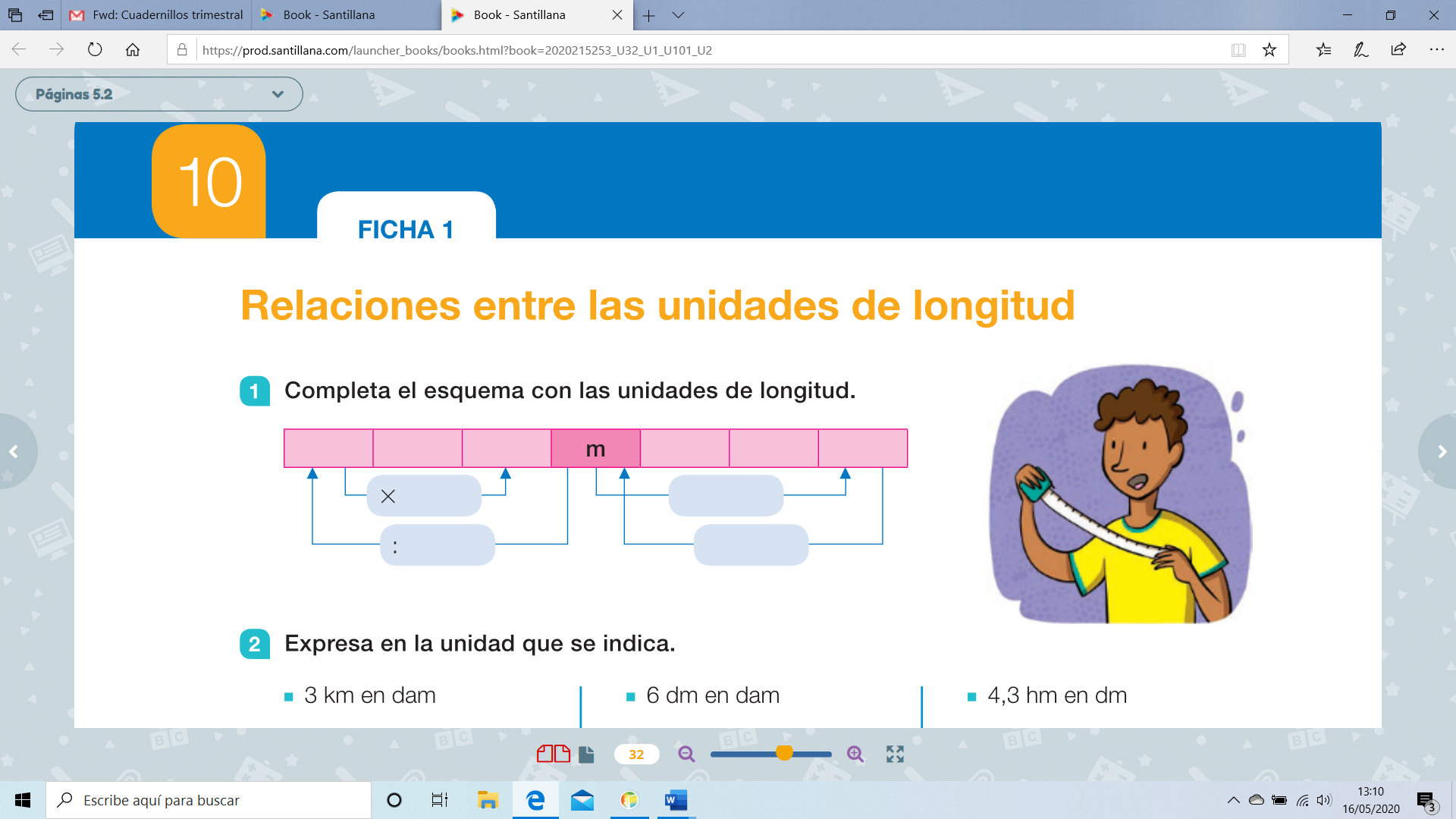 Expresa en la unidad que se indica.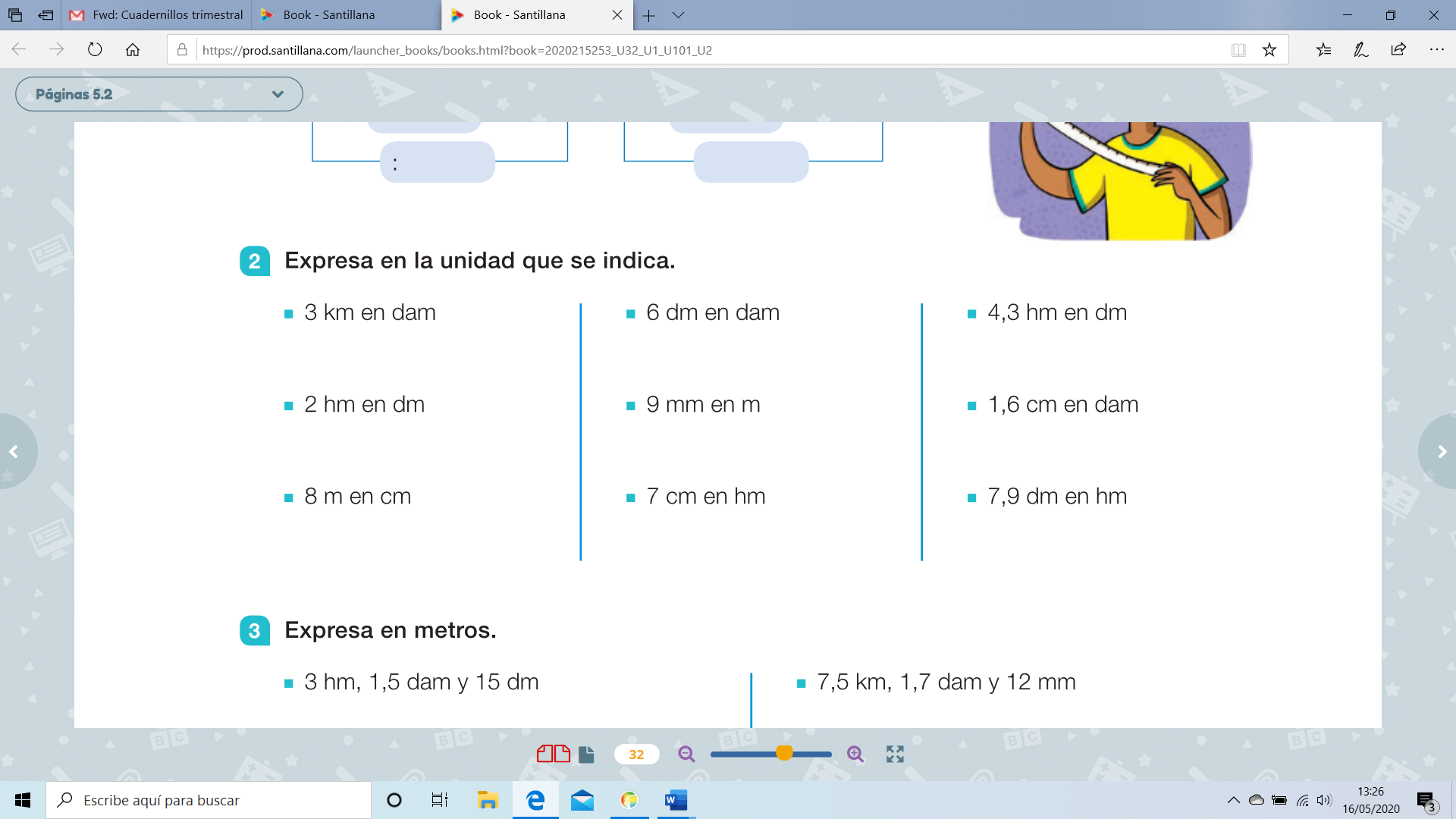 Utiliza el cuadro de unidades y expresa cada medida en la unidad que se indica.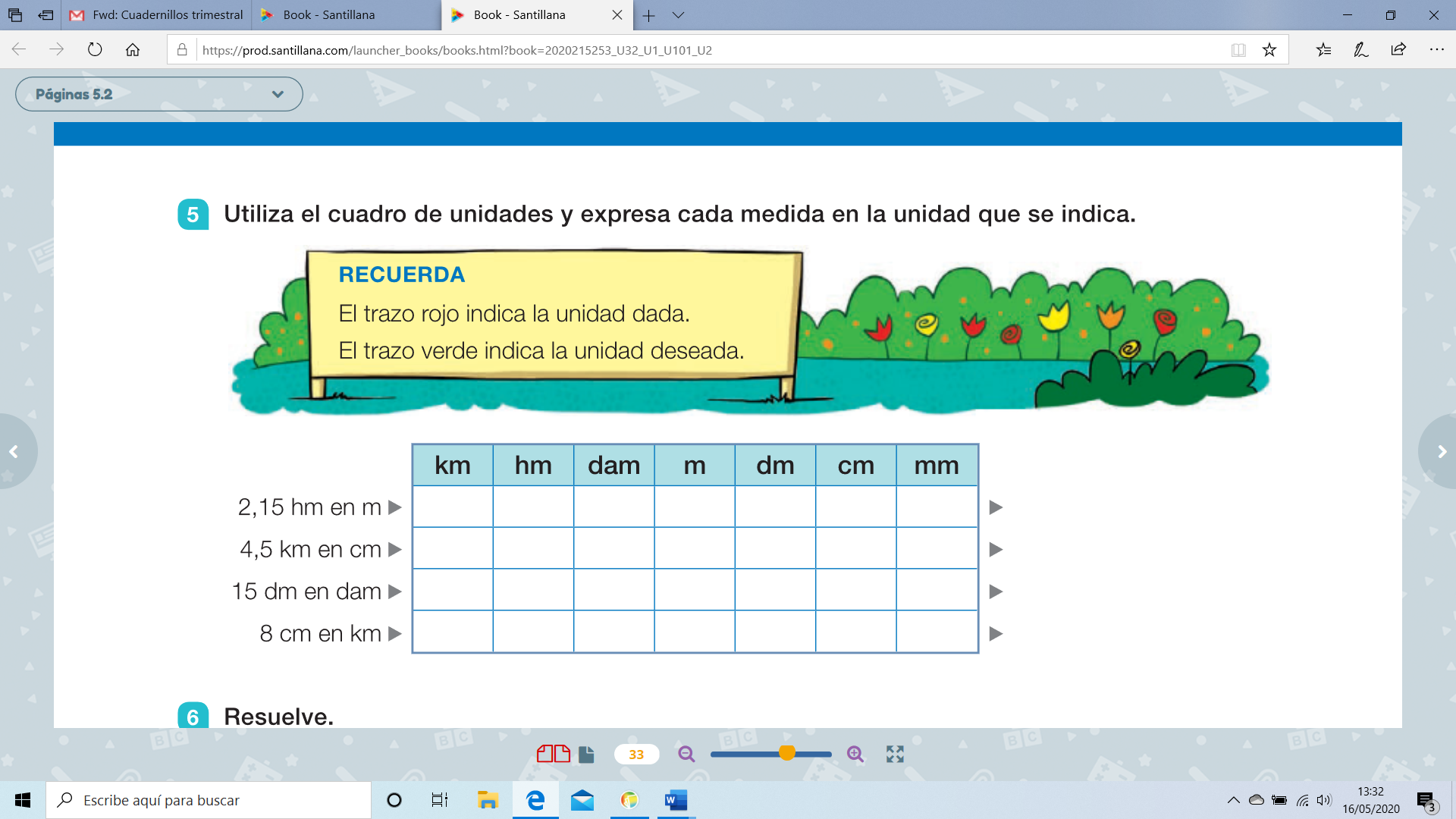 RELACIONES ENTRE LAS UNIDADES DE CAPACIDADCompleta el esquema con las unidades de capacidad.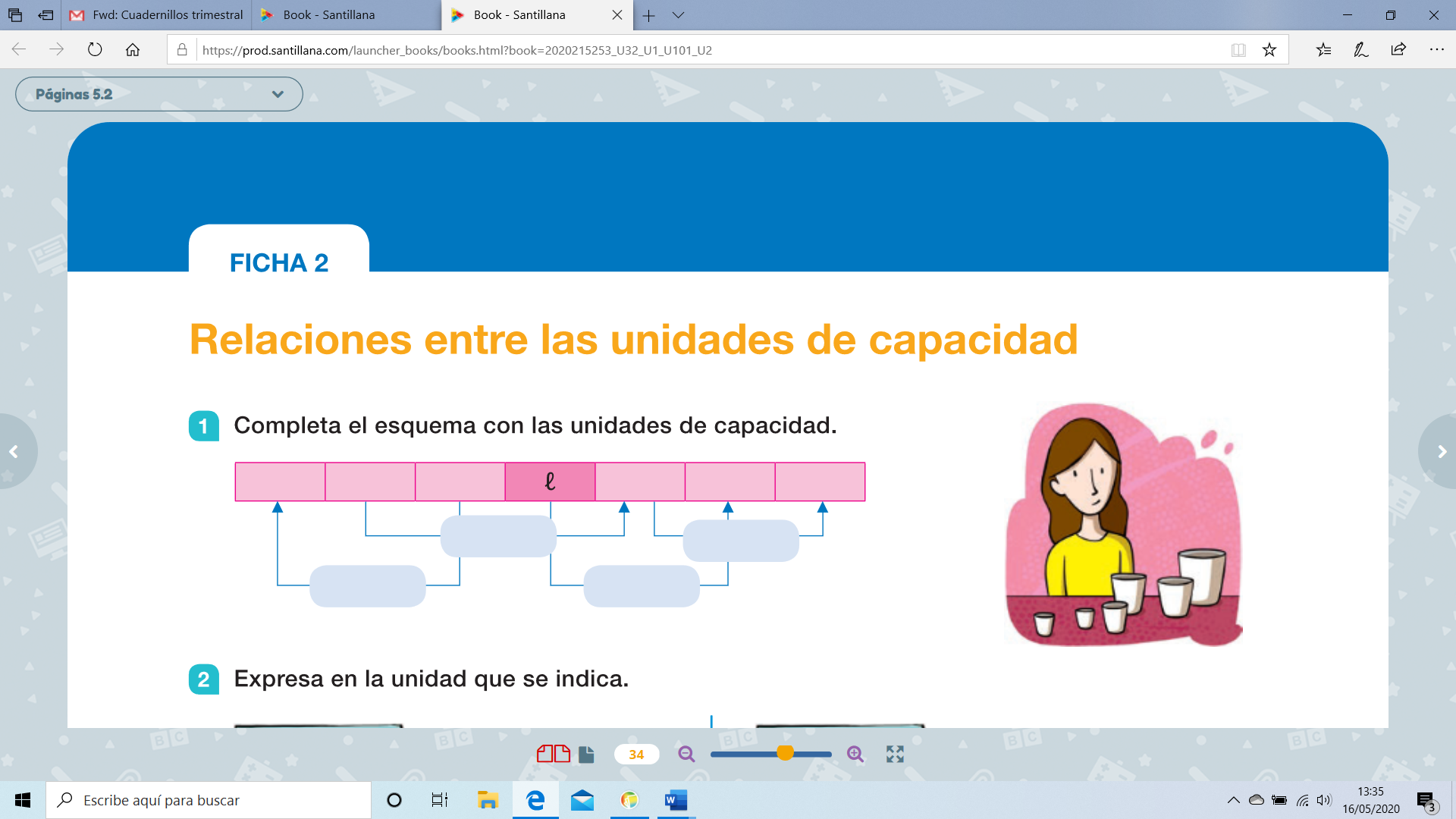 Expresa en la unidad que se indica.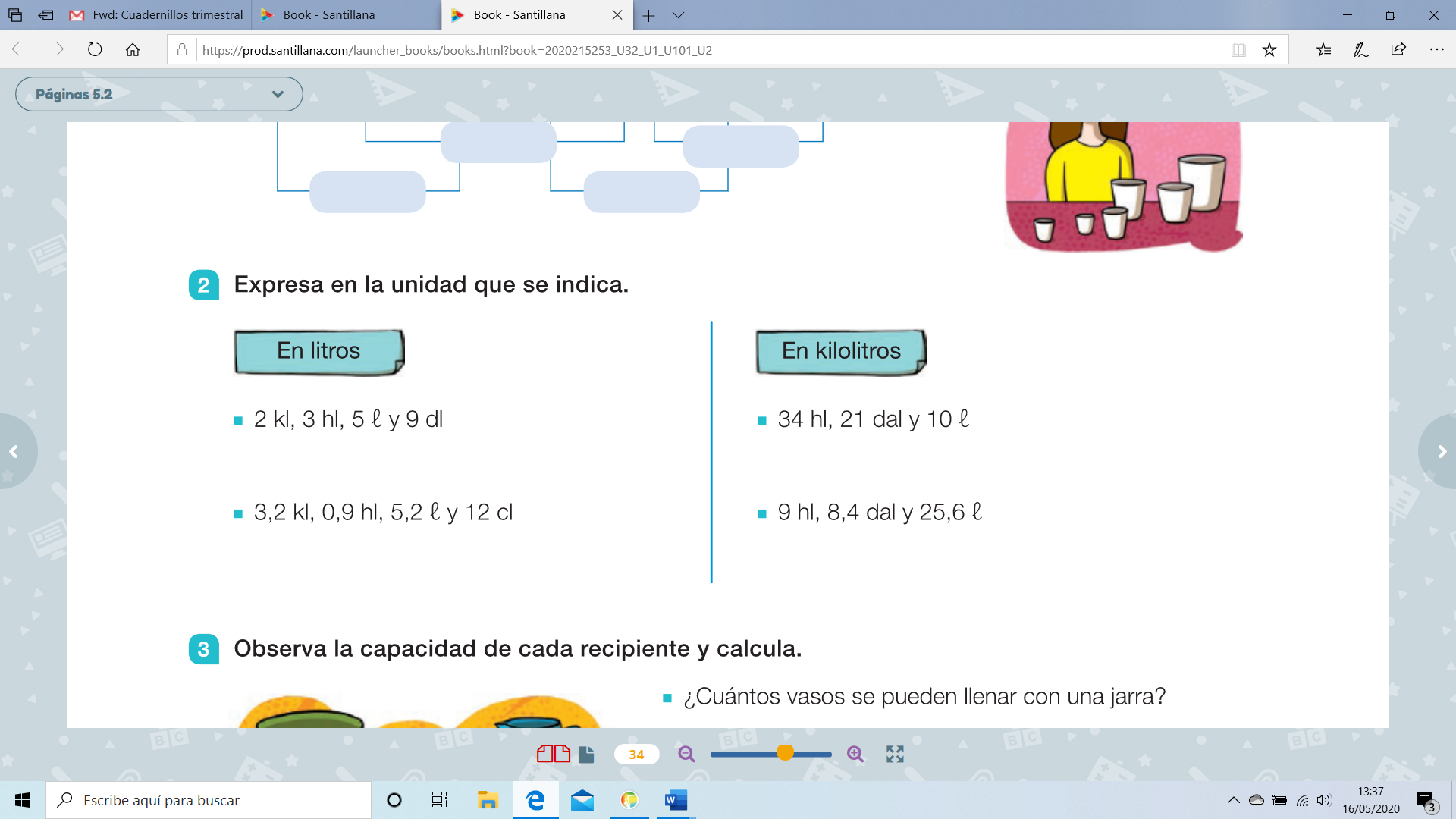 Utiliza el cuadro de medidas y expresa cada medida en la unidad que se indica.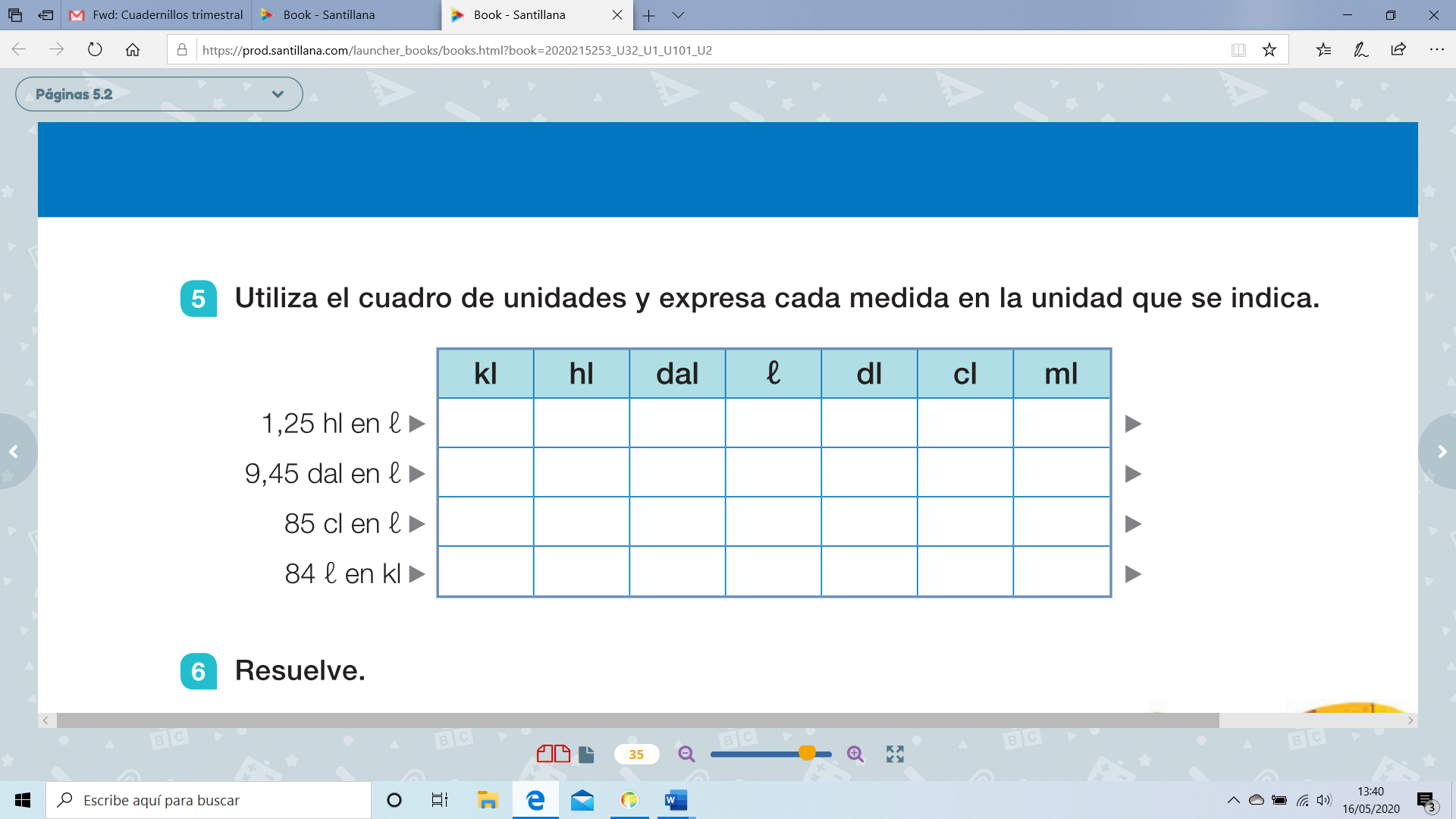 RELACIONES ENTRE LAS UNIDADES DE MASACompleta el esquema con las unidades de masa.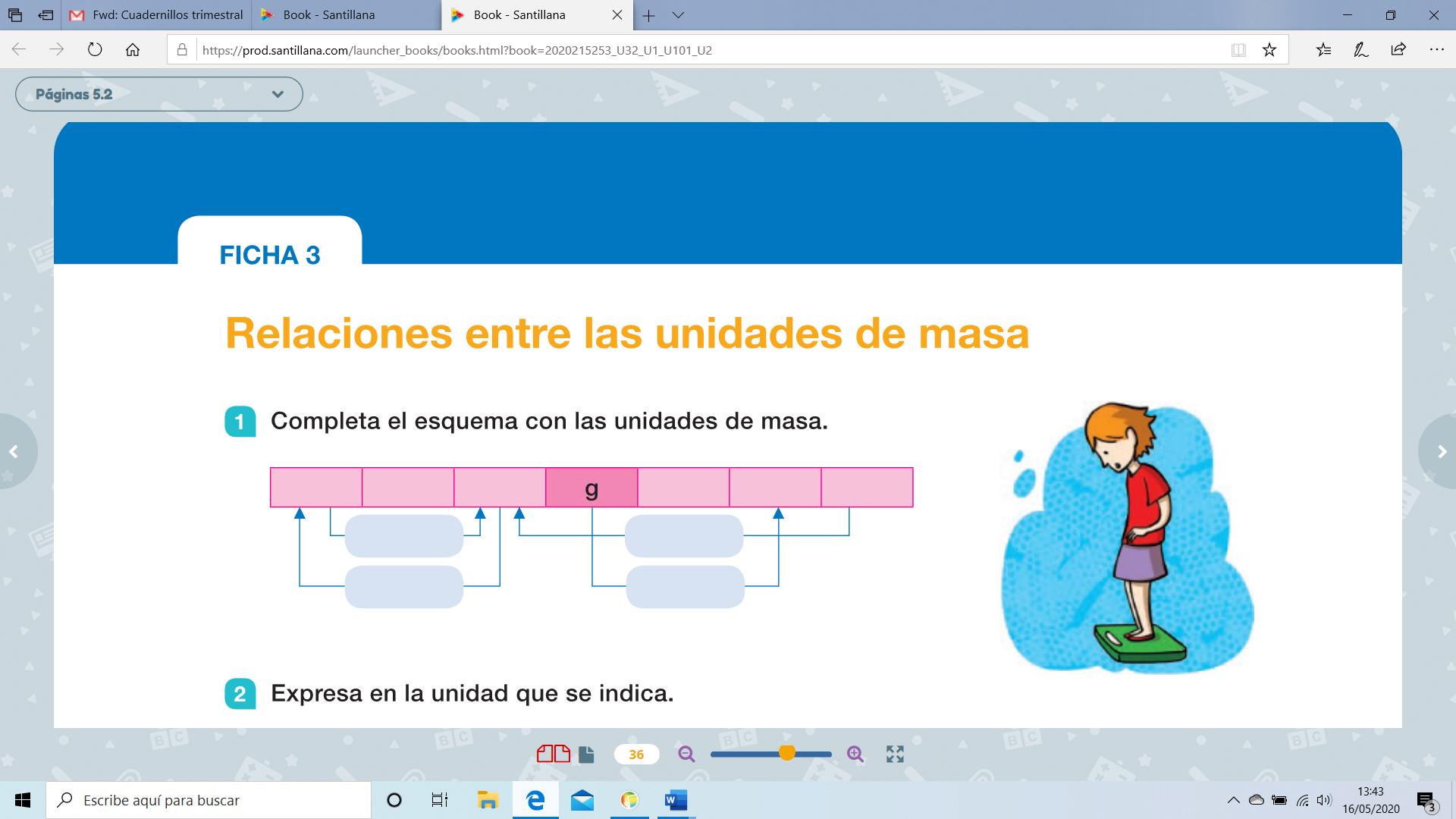 Expresa en la unidad que se indica.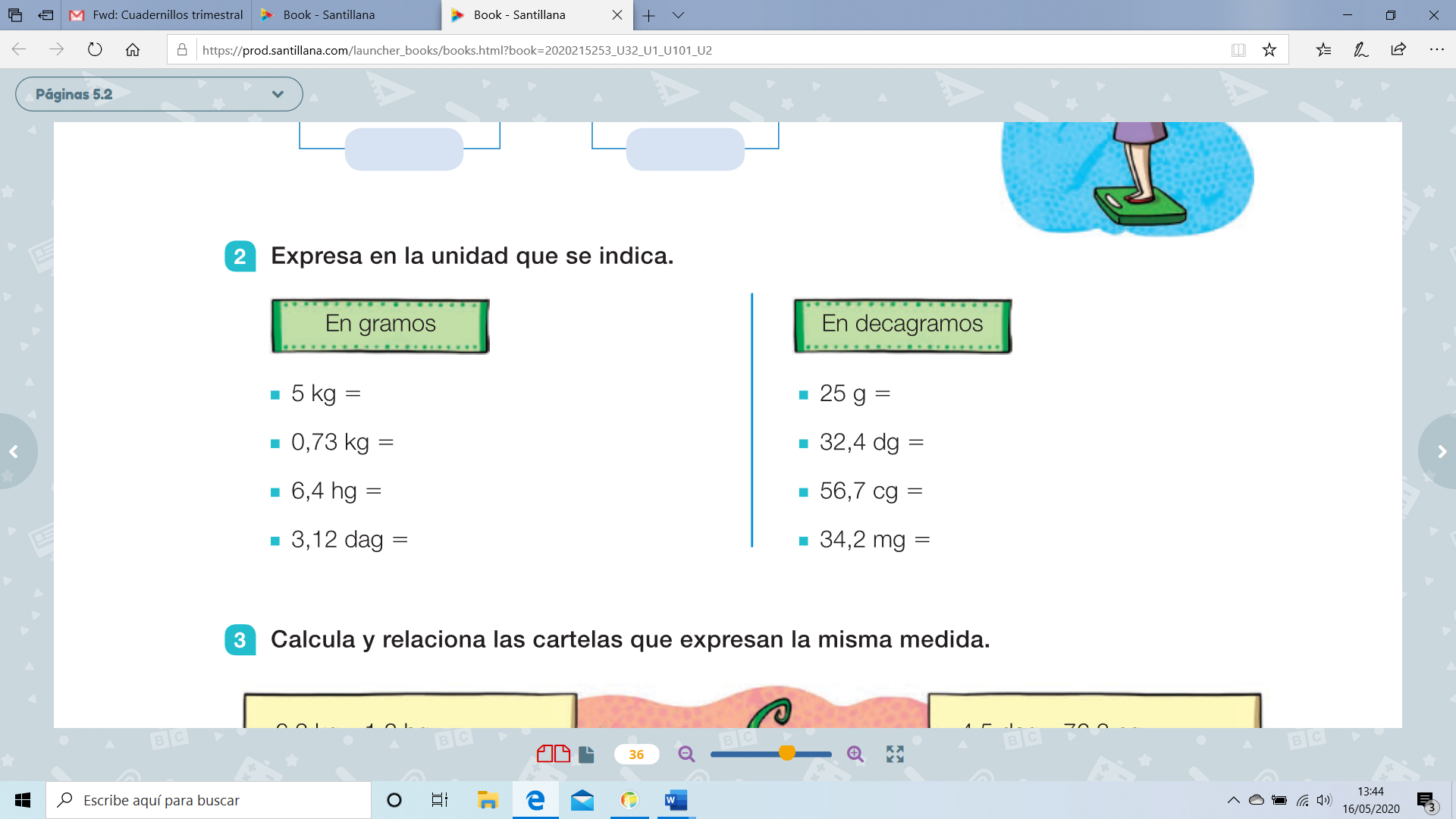 Utiliza el cuadro de unidades y expresa cada medida en la unidad que se indica.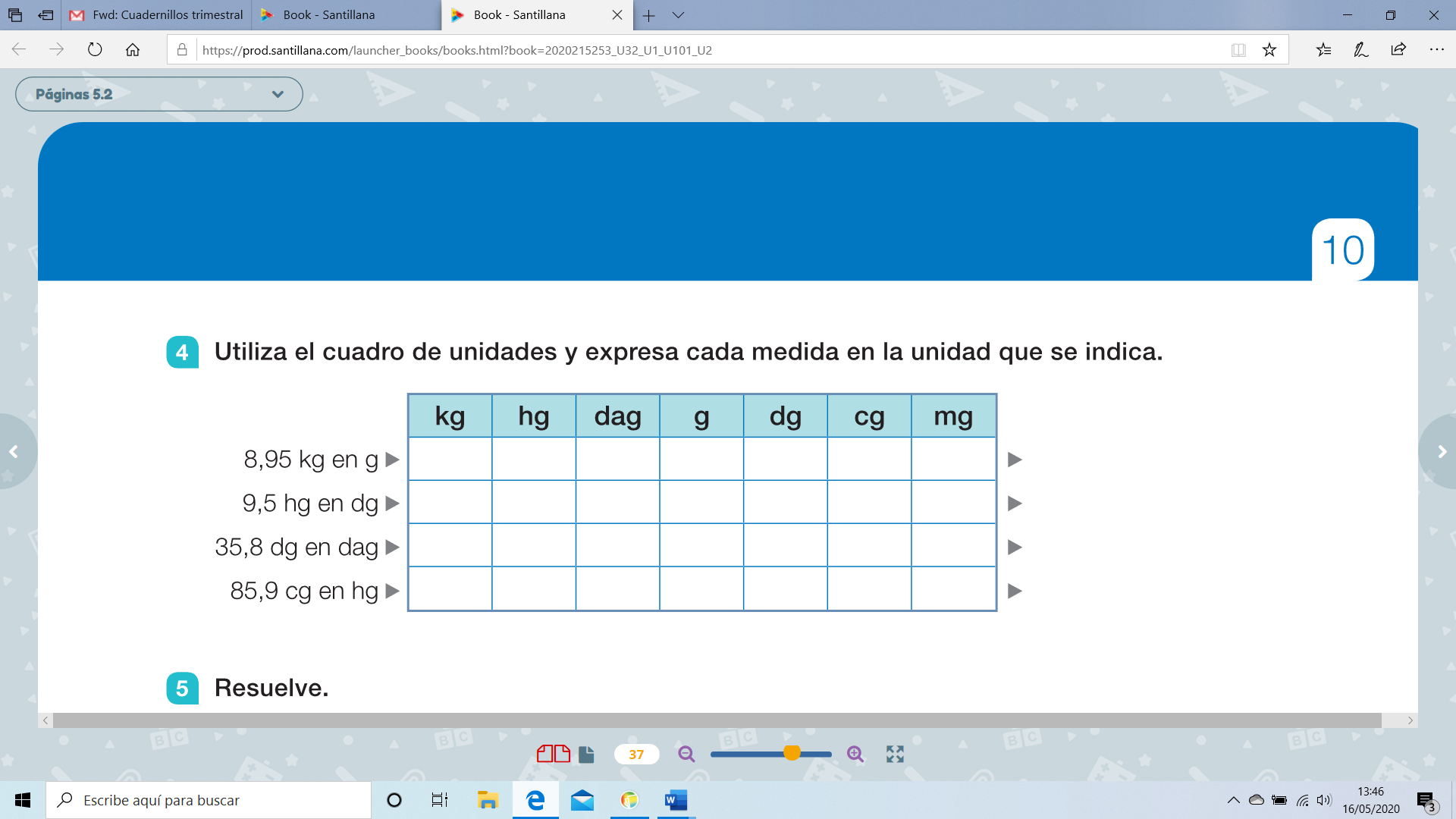 PROBLEMAS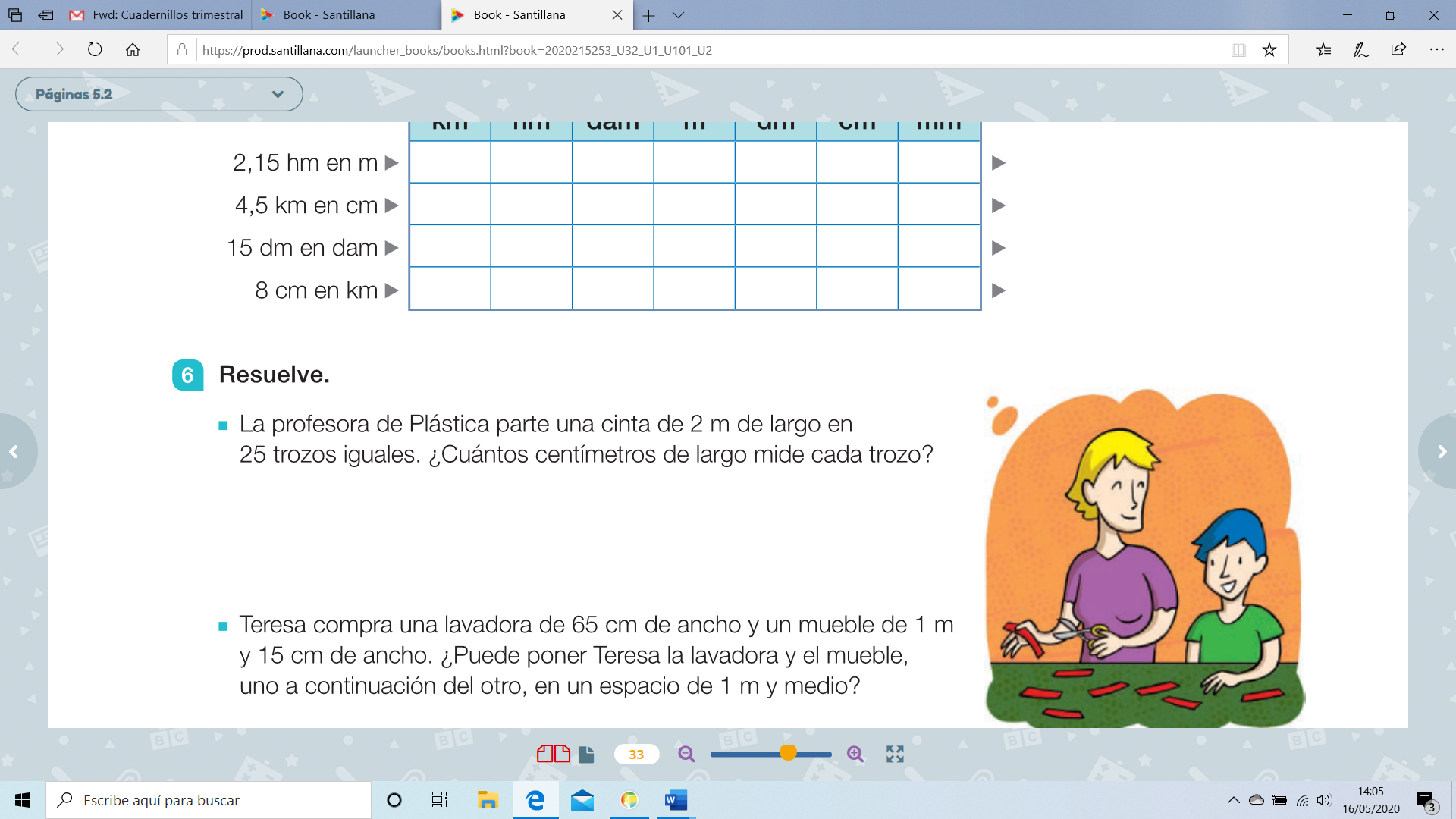 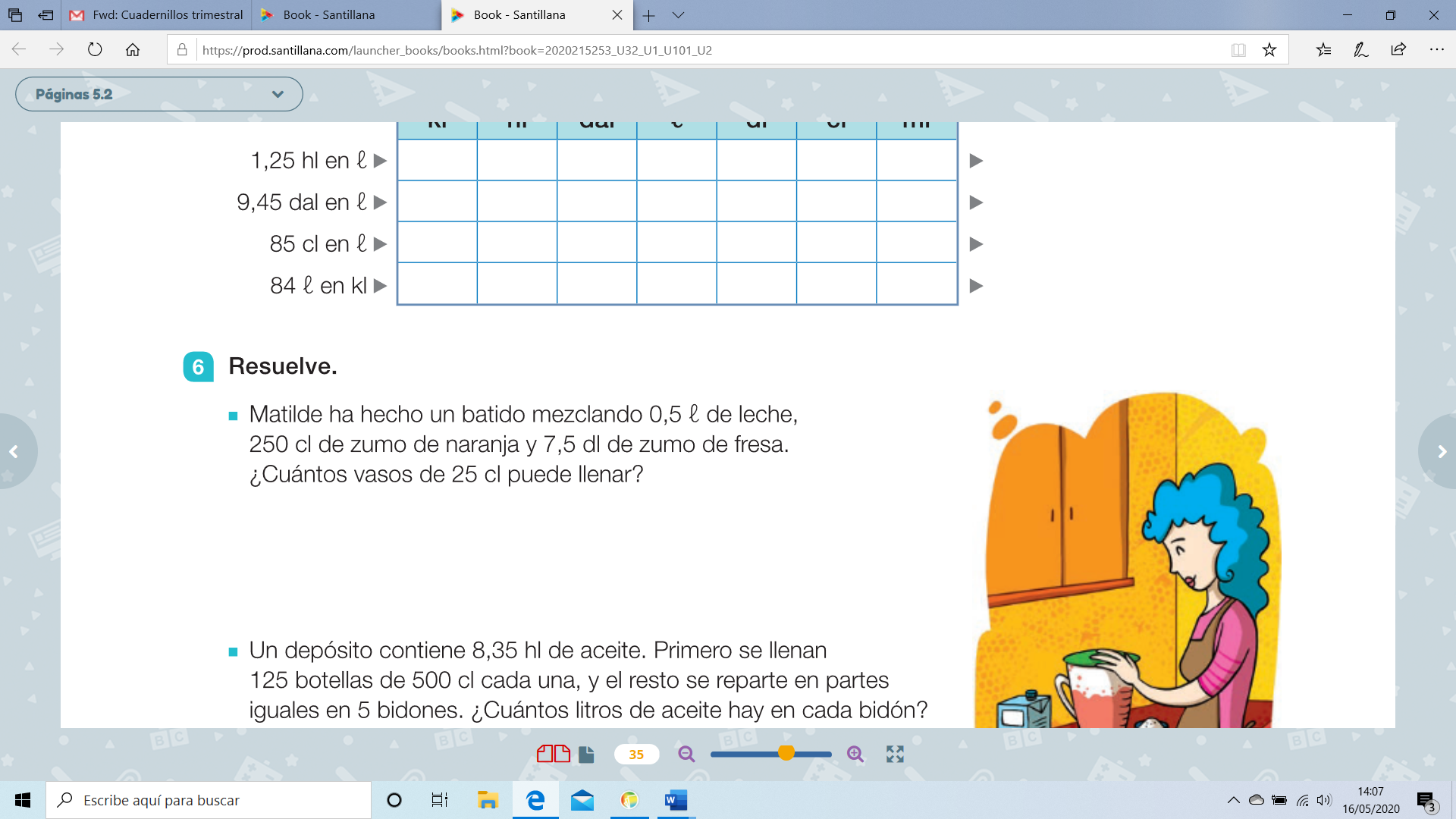 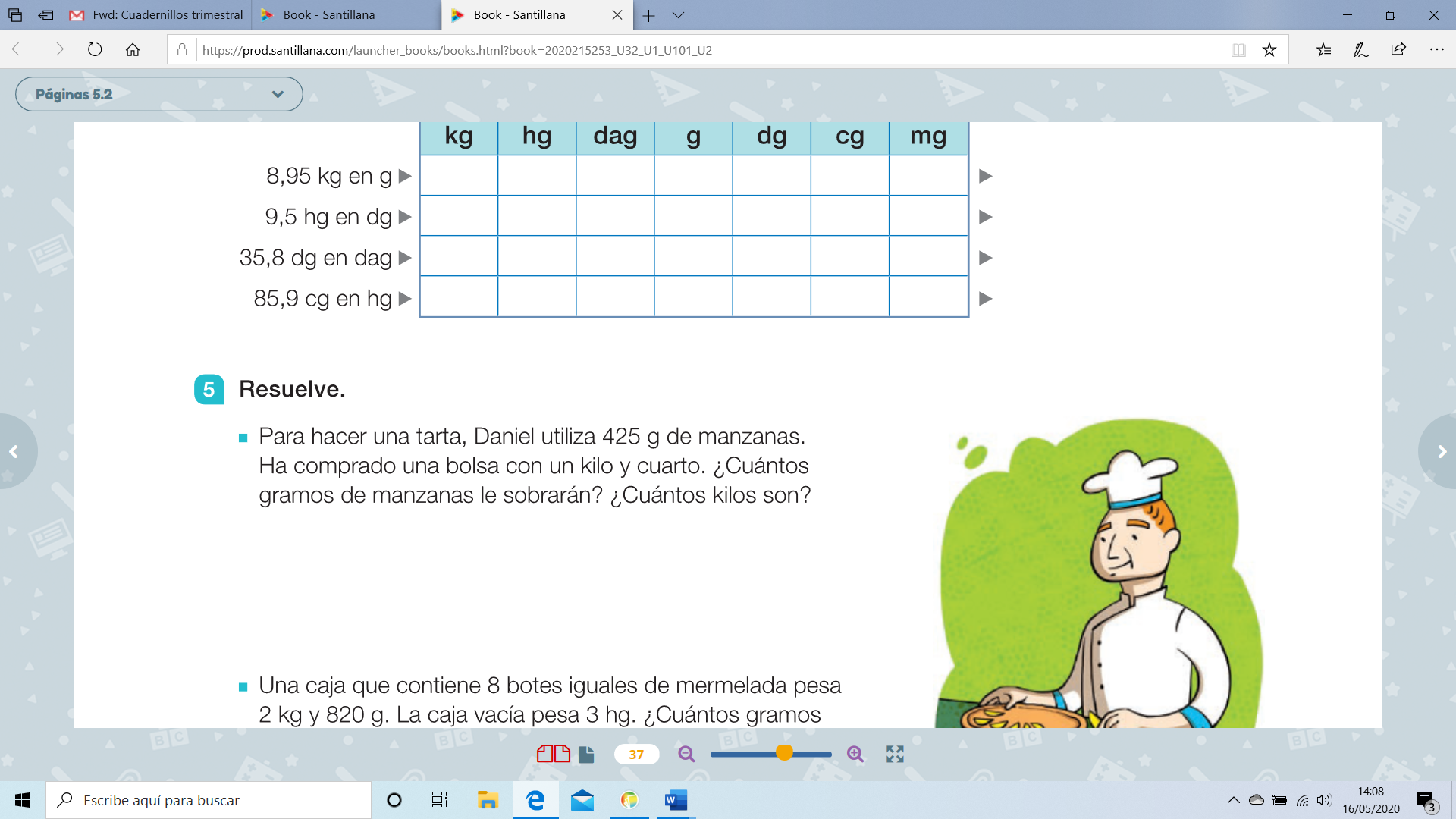 